CONSENT FORM FOR PARTICIPANTS IN RESEARCH STUDIES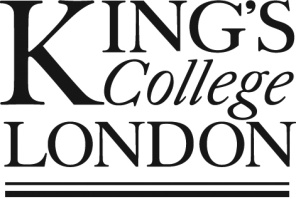 Please complete this form after you have read the Information Sheet and/or listened to an explanation about the research.Title of Study: Health Professionals’ Perception of Current and Potential Provision of Acute Rehabilitation after Hip Fracture and their Implication for RecoveryKing’s College Research Ethics Committee Ref: LRS-20/21-21197Thank you for considering taking part in this research. The person organising the research must explain the project to you before you agree to take part. If you have any questions arising from the Information Sheet or explanation already given to you, please ask the researcher before you decide whether to take part. You will be given a copy of this Consent Form to keep and refer to at any time.I confirm that I understand that by ticking/initialling each box I am consenting to this element of the study. I understand that it will be assumed that unticked/initialled boxes mean that I DO NOT consent to that part of the study. I understand that by not giving consent for any one element I may be deemed ineligible for the study.I confirm that I have read and understood the information sheet dated 08/10/20 Version 1 for the above study. I have had the opportunity to consider the information and asked questions which have been answered to my satisfaction.I consent voluntarily to be a participant in this study and understand that I can refuse to answer questions and I can withdraw from the study at any time, without having to give a reason, up until 4 weeks after my interview. I consent to the processing of my personal information for the purposes explained to me in the Information Sheet.  I understand that such information will be handled in accordance with the terms of the General Data Protection Regulation.I understand that my information may be subject to review by responsible individuals from the College for monitoring and audit purposes.I understand that confidentiality and anonymity will be maintained, and it will not be possible to identify me in any research outputs I agree to my data being shared with a third-party transcriber who will have signed a confidentiality agreement.I consent to my interview being audio recorded.  I agree that the research team may use my data for future research and understand that any such use of identifiable data would be reviewed and approved by a research ethics committee. (In such cases, as with this project, data would/would not be identifiable in any report).Optional: I understand that the information I have submitted will be published as a report and I wish to receive a copy of it.Optional: I agree to be contacted in the future by King’s College London researchers who would like to invite me to participate in follow up studies to this project, or in future studies of a similar nature.__________________           __________________              _________________Name of Participant             Date				                                           Signature